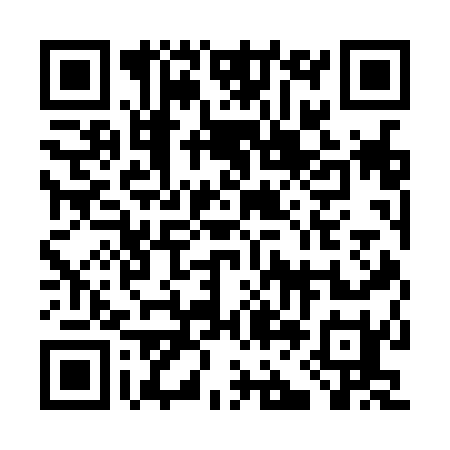 Ramadan times for Bihac, Bosnia-HerzegovinaMon 11 Mar 2024 - Wed 10 Apr 2024High Latitude Method: NonePrayer Calculation Method: Muslim World LeagueAsar Calculation Method: ShafiPrayer times provided by https://www.salahtimes.comDateDayFajrSuhurSunriseDhuhrAsrIftarMaghribIsha11Mon4:384:386:1612:063:215:585:587:3012Tue4:364:366:1412:063:215:595:597:3113Wed4:354:356:1212:063:226:006:007:3214Thu4:334:336:1012:063:236:026:027:3415Fri4:314:316:0812:053:246:036:037:3516Sat4:294:296:0712:053:256:046:047:3617Sun4:274:276:0512:053:256:066:067:3818Mon4:254:256:0312:043:266:076:077:3919Tue4:234:236:0112:043:276:086:087:4120Wed4:214:215:5912:043:276:096:097:4221Thu4:194:195:5712:043:286:116:117:4422Fri4:164:165:5512:033:296:126:127:4523Sat4:144:145:5412:033:296:136:137:4624Sun4:124:125:5212:033:306:146:147:4825Mon4:104:105:5012:023:316:166:167:4926Tue4:084:085:4812:023:316:176:177:5127Wed4:064:065:4612:023:326:186:187:5228Thu4:044:045:4412:013:336:206:207:5429Fri4:024:025:4212:013:336:216:217:5530Sat4:004:005:4012:013:346:226:227:5731Sun4:574:576:391:014:357:237:238:581Mon4:554:556:371:004:357:257:259:002Tue4:534:536:351:004:367:267:269:023Wed4:514:516:331:004:367:277:279:034Thu4:494:496:3112:594:377:287:289:055Fri4:474:476:2912:594:377:307:309:066Sat4:444:446:2812:594:387:317:319:087Sun4:424:426:2612:594:387:327:329:098Mon4:404:406:2412:584:397:337:339:119Tue4:384:386:2212:584:407:357:359:1310Wed4:364:366:2012:584:407:367:369:14